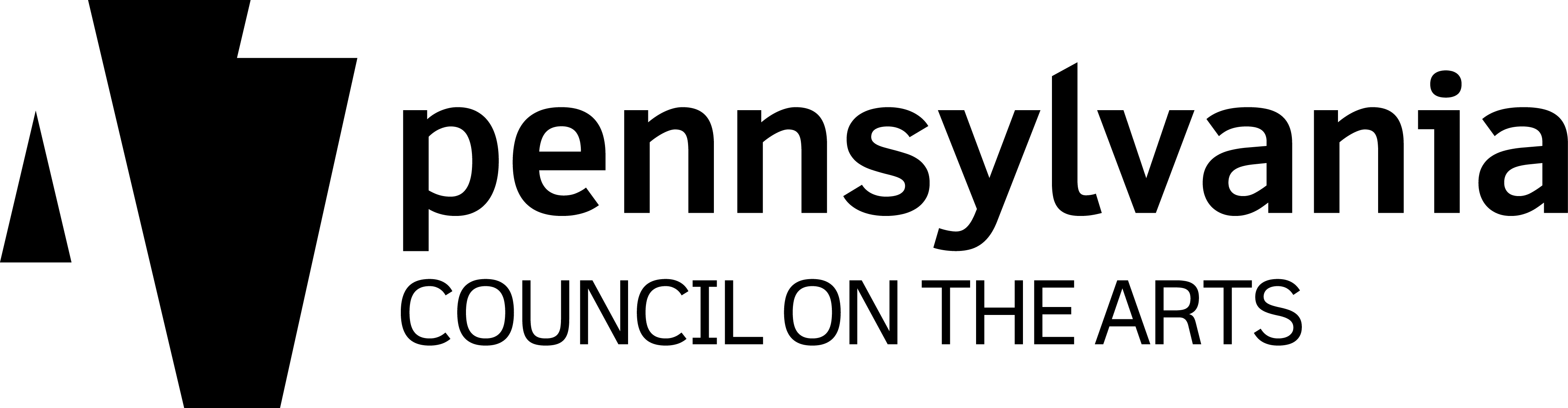 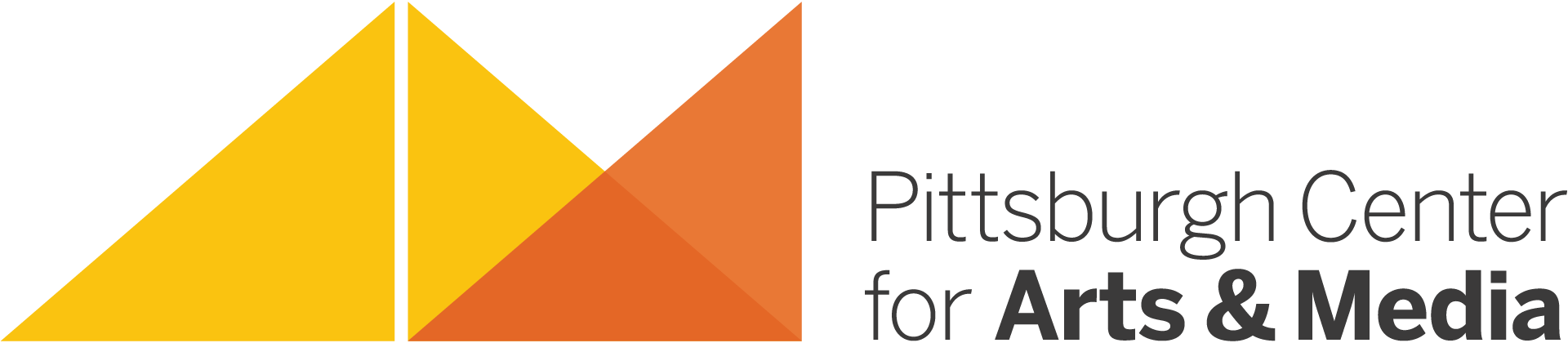 ARTIST RESIDENCY PROJECT PLANNING FORM for HOST SITECOMMUNITY-BASED PROJECTResident Artist: ________________________________________________________Host Site: _______________________________________________________________2) Objectives towards the Goal:What will be done to fulfill the project goal?  What are the specific steps taken to achieve the goal? Please provide a detailed, sequential daily plan for your artistic/educational process with participants and staff during the Artist Residency Project.  